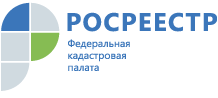 Просто и эффективно - как защитить недвижимость от мошенничестваСамые распространенные виды мошенничества с недвижимостью – мошенничества с использованием фальшивых доверенностей. Практически все чувствуют себя беззащитными перед мошенниками, ведь это может случиться в самый неподходящий момент. Несмотря на это, есть простой и эффективный метод обезопасить себя и свою квартиру - наложить запрет на любые операции с недвижимостью без личного присутствия собственника.Кадастровая палата по Республике Адыгея напоминает, что каждый владелец недвижимости может бесплатно подать заявление о том, что сделки с принадлежащим ему имуществом могут производиться только при его личном участии. Запись о запрете собственника на сделки с его недвижимостью в обязательном порядке вносится в ЕГРН.Такая мера предусмотрена федеральным законом «О государственной регистрации недвижимости» и направлена на защиту имущественных прав граждан: она призвана предотвратить деятельность мошенников, действующих по «липовой» доверенности, и совершаемых ими махинаций с недвижимостью.Каждый собственник объекта недвижимости может подать заявление о том, что сделки с принадлежащим ему имуществом могут производиться только при его личном участии. Важно отметить, что представитель по доверенности или арендатор недвижимого имущества такое заявление подать не могут. При подаче заявления о невозможности проведения регистрационных действий без личного участия собственника в Единый реестр недвижимости будет внесена соответствующая запись в срок не более 5 рабочих дней со дня поступления соответствующего заявления.Услуга по внесению в ЕГРН сведений о запрете на сделки без личного участия оказывается бесплатно. Подать заявление можно через «Личный кабинет правообладателя» на портале Росреестра или в МФЦ.